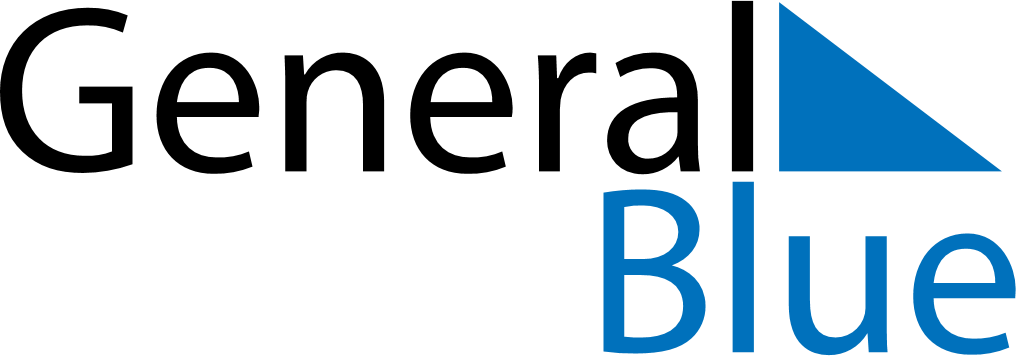 Daily Planner March 8, 2027 - March 14, 2027Daily Planner March 8, 2027 - March 14, 2027Daily Planner March 8, 2027 - March 14, 2027Daily Planner March 8, 2027 - March 14, 2027Daily Planner March 8, 2027 - March 14, 2027Daily Planner March 8, 2027 - March 14, 2027Daily Planner March 8, 2027 - March 14, 2027Daily Planner MondayMar 08TuesdayMar 09WednesdayMar 10ThursdayMar 11FridayMar 12 SaturdayMar 13 SundayMar 14MorningAfternoonEvening